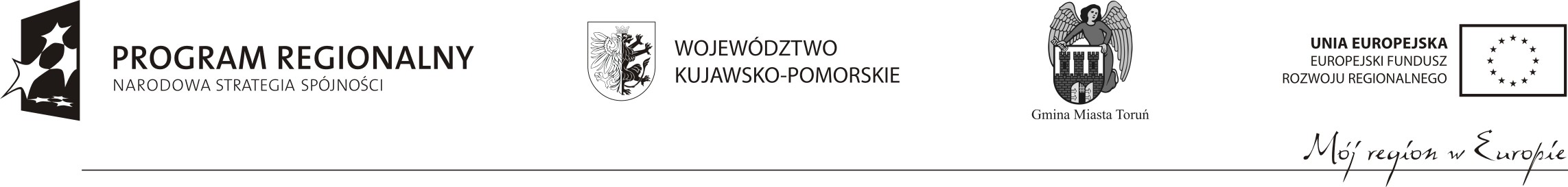 załącznik nr  7OŚWIADCZENIE O POSIADANIU UPRAWNIEŃ	Oświadczam niniejszym, że osoby które będą brały udział w wykonywaniu zamówienia posiadają wymagane uprawnienia. Data                                                                                                     Podpis wykonawcy